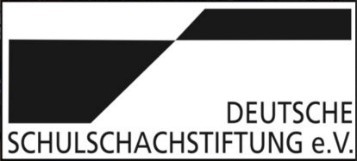 Lehrgang zum Erwerb des Schulschachpatents in Garching bei München vom 25. und 26. Juni 2022VeranstaltungsortGrundschule Garching-West. St. Severin-Str. 3 85748 Garching.Organisation und LeitungWalter Rädler, Helge FroweinVeranstalterDeutsche Schulschachstiftung e. V. in Zusammenarbeit mit der Grundschule Garching-West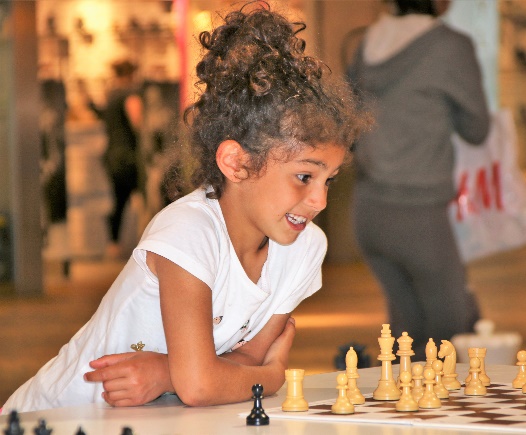 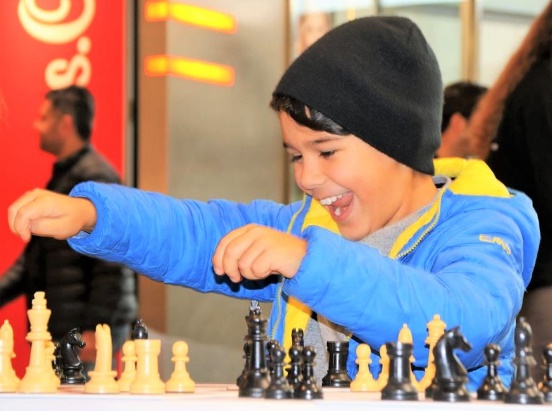 Fotos: Sebastien SiebrechtZielgruppeDas Seminar richtet sich an Lehrerinnen und Lehrer, Vereinstrainerinnen und Vereinstrainer und alle anderen, die an Schulen Schachunterricht anbieten und alle, die Schulschach zur Mitgliedergewinnung für den Verein betreiben. Danach können sie Anfängern jeder Generation das königliche Spiel beibringen. Die Teilnehmer erhalten zahlreiche Materialien für ihren Schachunterricht.VorkenntnisseSchachkenntnisse, außer der Zugweise der Figuren, werden nicht vorausgesetzt.Zeitplan (Änderungen vorbehalten)Samstag, 25. Juni, 10.00 Uhr bis 17.00 Uhr: Block 1Sonntag, 26. Juni 2022,   9.00 Uhr bis 13.00 Uhr: Block 2InhalteAuswahl spezifischer Trainingsinhalte, die für das Schulschach von besonderer Bedeutung sindGeeignete Trainingsmethoden aus der Praxis für das Training in SchulschachgruppenBedeutung des Schulschachs und Wirkung für die Entwicklung von SchülernRahmenbedingungen für die Organisation des SchulschachsVorstellung einer Auswahl geeigneter Trainingsmaterialien für den SchulschachunterrichtZertikatJede Teilnehmerin/jeder Teilnehmer erhält zum Abschluss ein Zertifikat.Die Absolventen werden namentlich im Internet als Schulschachpatentinhaber genannt.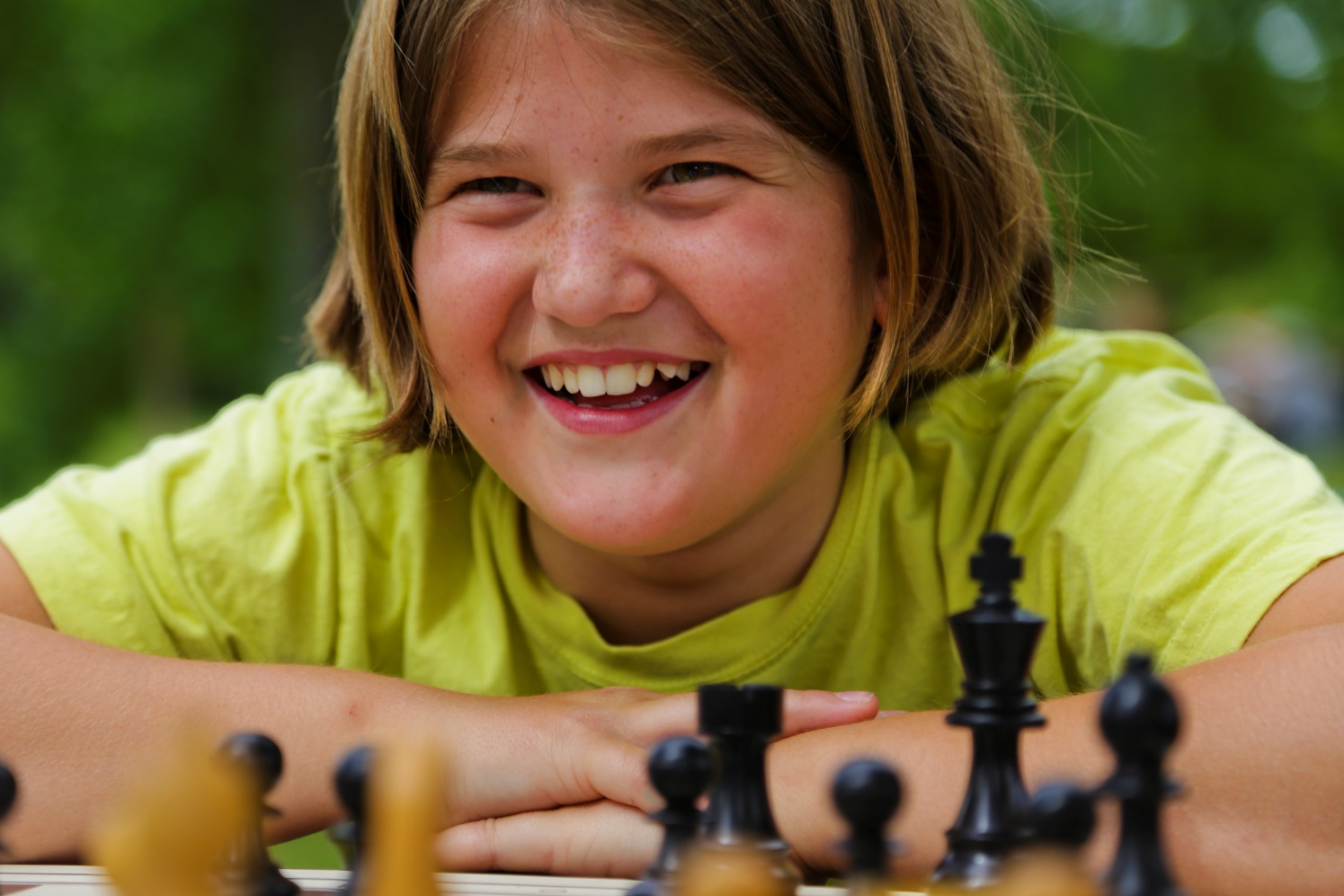 Foto: Katharina SenftKostenDie Teilnehmer zahlen eine Teilnahmegebühr (Lehrgangskosten + Organisationskosten). Die Teilnahmegebühr beträgt 30,00 €, für Mitglieder der Schulschachstiftung 25,00€.Die Teilnehmergebühr beinhaltet KEINE Übernachtungs- oder Verpflegungskosten.AnmeldungDie schriftliche Anmeldung kann bis zum 17.Juni 2022:bei Herrn Walter Rädler wraedler@aol.comeingereicht werden.Mit der Anmeldung ist die Teilnehmergebühr von 30,00€ auf folgendes Konto zu überweisen:Walter Rädler, IBAN DE72 7025 0150 0000 8976 52Bitte geben Sie bei der Überweisung den Namen des Teilnehmers und den Verwendungszweck „Schulschachpatent“ an.Wenn Sie noch Fragen zum Kurs haben, wenden Sie sich bitte an die ReferentenHelge Frowein  helge-frowein@deutsche-schachjugend.deWalter Rädler wraedler@aol.com, Notfallhandy  01523 4277068 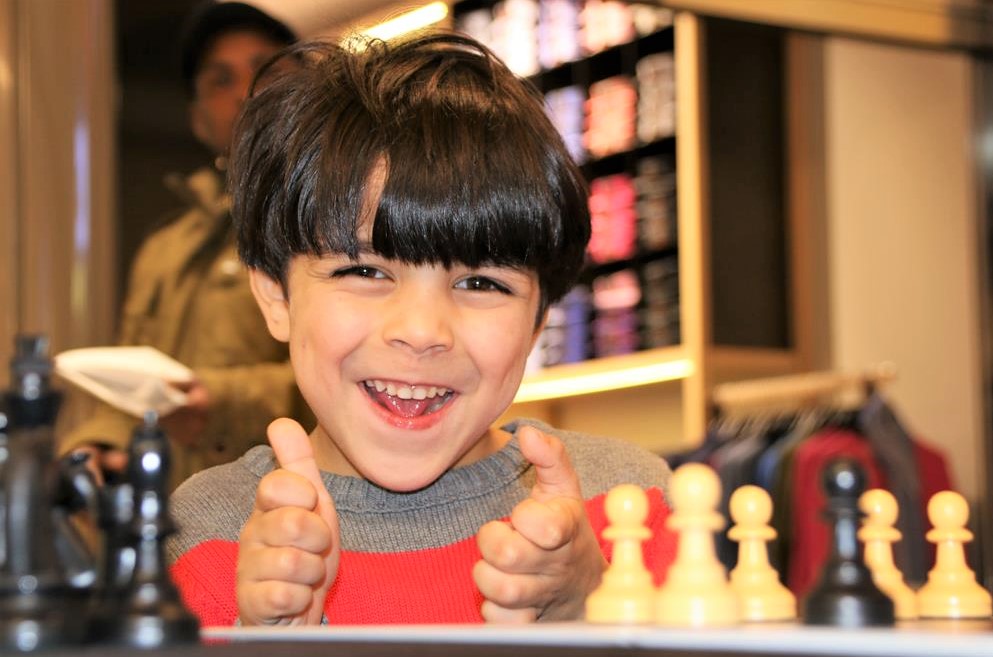 Foto:Sebastian SiebrechtVerbindliche Teilnahme an der Veranstaltung „Erwerb des Schulschachpatents“ am 25. und 26. Juni 2022(bitte bis zum 18. Juni 2022 einreichen):Name:		 Adresse:		 Telefonnummer:		 Emailadresse:		 Schule/ Verein:	 	(Ort, Datum)	(Unterschrift)Diesen Wunsch habe ich an den Kurs:    _______________________  ____________________________________________________________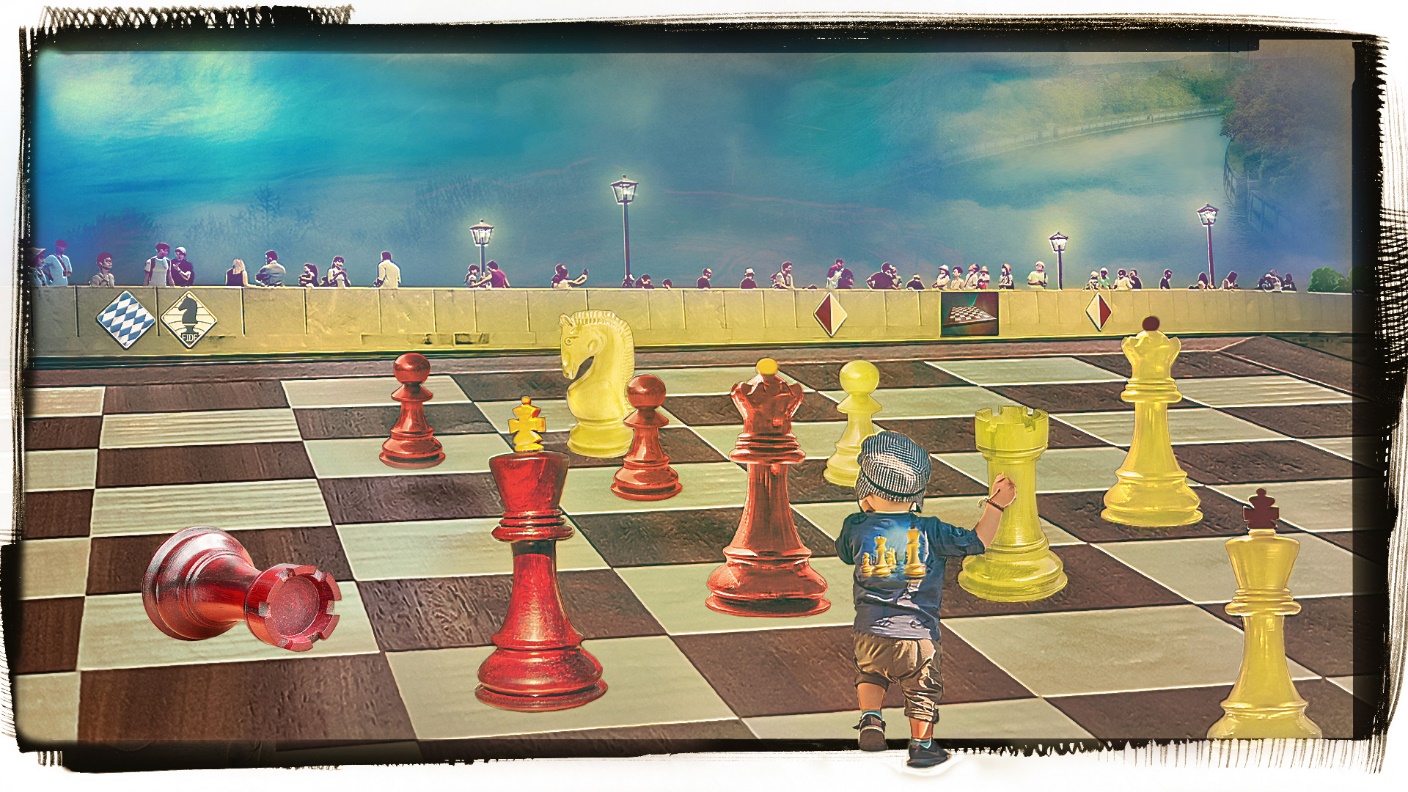 Foto: Parik Stevanov